TECHNICAL SPECIFICATIONS_______________________________________Supplier’s authorized signature over printed nameIOM’S SPECIFICATIONSBIDDER'S SPECIFICATIONSIndicate COMPLY or NOT ComplyPick معولRail Steel 65mm agriculture farm garden hardware hand tools pick head mattock pickaxe.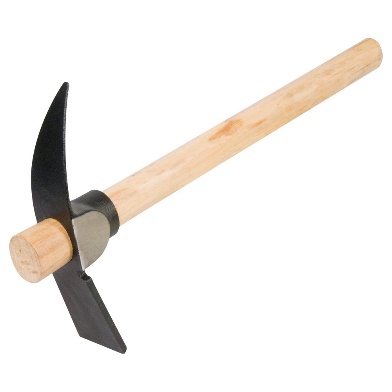 Comb مشط, قاشوشGarden Tools Steel agriculture farming rake 14 teeth garden tools steel agriculture farming rake 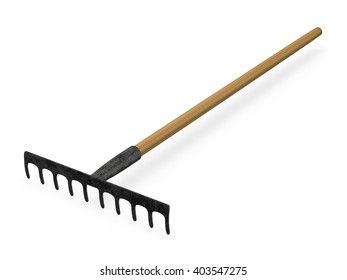 Grub Hoe (Shovel M) مجرفة زراعيةHeavy Root Hoe 3.3lbs -7.5” x 5” with 53” Ash Handle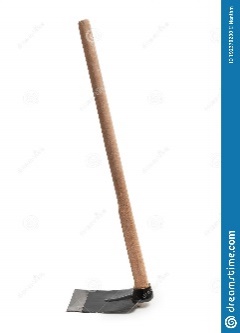 Shovel R Wood handle – heavy duty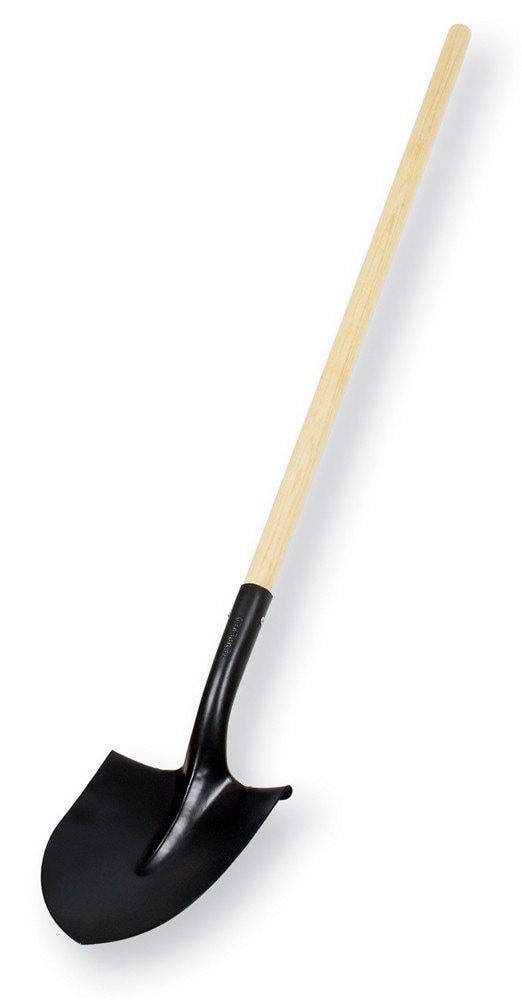 Sickle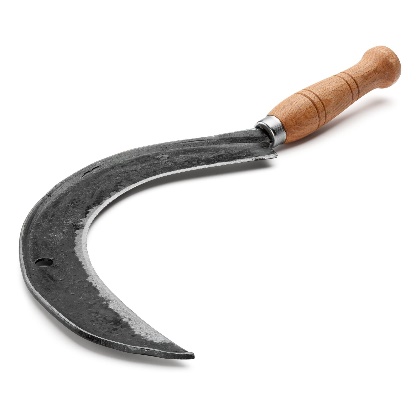 Large Broom (heavy duty)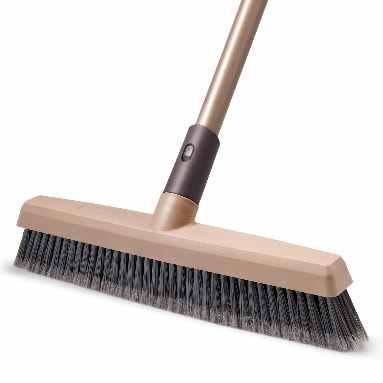 Axe ساطور/فأس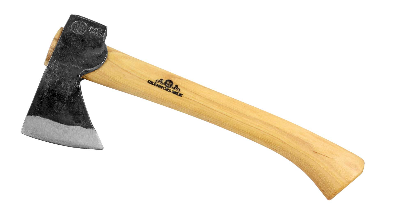 Large hand saw منشار يدوي كبير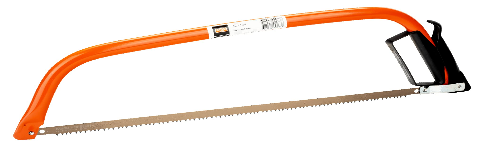 Large scissors for firewood مقص كبير للحطب لتشحيل الأشجار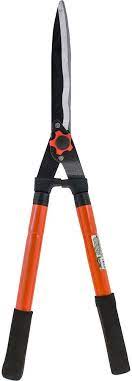 Small scissors مقص صغير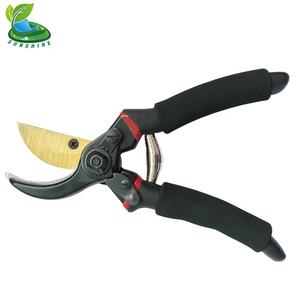 Trash tongs ملقط للنفايات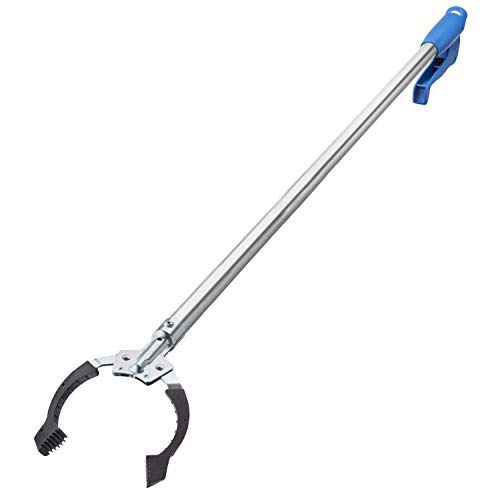 Cut resistant hand glovesStandard SizeWater 1.5L bottle of water (box of 12)Plastic trash bags (pack)XLarge with tiesCut resistant hand gloves Size: XL